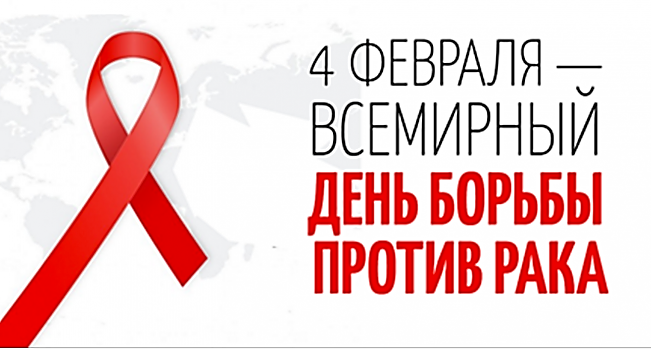 РАК: БОЯТЬСЯ или ЗНАТЬ и ДЕЙСТВОВАТЬ?Рак – общее название более чем 100 болезней, которые могут поражать любой орган. Одним из характерных признаков рака является быстрое образование аномальных клеток, прорастающих за пределы своих обычных границ. Рак является одной из основных причин смерти.ВОЗ заявляет, что 40% случаев заболевания раком можно предотвратить, избегая контакта с канцерогенами и изменив образ жизниПри многих видах рака существует высокий шанс излечения в случае их раннего выявления и надлежащего леченияНаиболее часто встречающиеся локализации рака: молочной железы, кожи, желудка, легких, толстого кишечника.
ВОЗ заявляет, что около 30% случаев смерти от рака вызваны пятью основными факторами риска, связанными с поведением и питанием: ожирением и избыточной массой тела, нерациональным питанием (недостаточным потреблением овощей и фруктов, чрезмерным потреблением колбасных изделий), низкой физической активностью, потреблением табака и алкоголяФакторы, увеличивающие риск развития рака:ПОТРЕБЛЕНИЕ ТАБАКА является самым значительным фактором риска развития рака, который приводит к 70% случаев смерти от рака легкихДОКАЗАНО, что потребление табака ПОВЫШАЕТ РИСК развития практически всех видов ракаИНФЕКЦИИ, вызывающие рак, такие как вирусы гепатита В и С, вирус папилломы человека, в некоторых странах приводят к 20% случаев смерти от рака печени и рака шейки маткиРиск развития рака значительно увеличивается С ВОЗРАСТОМ,НЕБЛАГОПРИЯТНАЯ НАСЛЕДСТВЕННОСТЬ – также входит в число факторов риска развития заболеванияРаннее выявление и онкоскрининг во всем мире поставлены в ряд эффективных мер борьбы с ракомОбратите внимание на ранние признаки рака и немедленно обратитесь к врачу!Вот эти признаки: появление или изменение элементов на коже и слизистых, снижение массы тела, длительная тошнота, слабость, вновь появившаяся боль, кровотечение.При диспансеризации проводится 7 видов исследований для выявления рака:осмотр кожных покровов и видимых слизистых; пальпацию лимфатических узлов и щитовидной железымазок с шейки матки и осмотр гинеколога у женщинмаммографиюанализ кала на скрытую кровь с последующей при необходимости колоноскопиейфлюорографиюЭГДС (с 45 лет)мужчинам анализ крови на простат-специфических антиген Эти обследования следует проходить регулярно   через каждые 2-3 года.Отнеситесь серьезно к диспансеризации и не пренебрегайте обследованием!Изменение образа жизни и регулярные обследования – эффективные меры против рака!